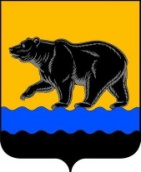 Администрация города НефтеюганскаДЕПАРТАМЕНТ  ЖИЛИЩНО-КОММУНАЛЬНОГО ХОЗЯЙСТВА администрации города нефтеюганска ПРИКАЗ30.12.2016 										        № 206-нп г.НефтеюганскО внесении изменения в приказ департамента жилищно-коммунального хозяйства администрации города Нефтеюганска от 20.08.2013 № 79-нп             «Об организации транспортного обслуживания населения автомобильным транспортом общего пользования на территории города Нефтеюганска» В соответствии с Федеральными законами от 06.10.2003 № 131-ФЗ «Об общих принципах организации местного самоуправления в Российской Федерации», от 26.07.2006 № 135-ФЗ «О защите конкуренции», предупреждением Управления Федеральной антимонопольной службы по Ханты-Мансийскому автономному округу – Югре от 16.11.2016 № 11, в целях приведения нормативного правового акта в соответствие приказываю: 1.Внести в приказ департамента жилищно-коммунального хозяйства администрации города Нефтеюганска от 20.08.2013 № 79-нп «Об организации транспортного обслуживания населения автомобильным транспортом общего пользования на территории города Нефтеюганска» (с изменениями, внесёнными приказами департамента жилищно-коммунального хозяйства администрации города Нефтеюганска от 08.12.2015 № 166-нп, от 14.07.2016           № 143-нп) следующее изменение:Подпункт 9.2 пункта 9 приложения 2 изложить в следующей редакции:«9.2.Договор с победителем конкурса на осуществление перевозок пассажиров по маршрутам регулярных перевозок на территории города Нефтеюганска заключается не ранее, чем через 10 дней со дня подписания итогового протокола конкурса.».2.Обнародовать (опубликовать) приказ в газете «Здравствуйте, нефтеюганцы!».3.Направить приказ в Думу города для размещения на официальном сайте органов местного самоуправления города Нефтеюганска в сети Интернет. 4.Приказ вступает в силу после его официального опубликования. 5.Контроль исполнения приказа оставляю за собой.Директор                                                                                                    Л.Ф.Хузин